l 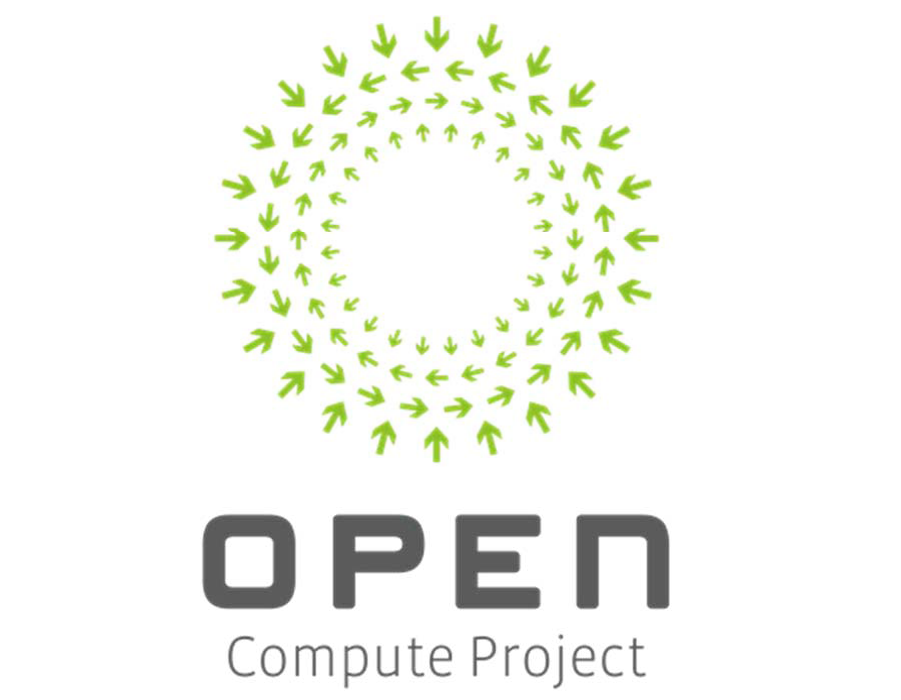 AT&T Open CPE Network Compute Platform SpecificationRevision 2.0Authors: Dustin Grant, John Gibbons, Tom AnschutzRevision HistoryLicensesThis specification is contributed under the OCP Contributor Licensing Agreement (OCP-CLA) by AT&T. Limitations of the OCP CLA license are noted below:All devices that may be referred to in this specification, or required to manufacture products described in this specification, will be considered referenced only, and no intellectual property rights embodied in or covering such devices shall be licensed as a result of this specification or such references. Notwithstanding anything to the contrary in the OCP-CLA, the licenses set forth therein do not apply to the intellectual property rights included in or related to the devices identified in this specification. For clarity, no patent claim that reads on such semiconductor devices will be considered a “Granted Claim” under the applicable OCP-CLA for this specification.You can review the signed copies of the OCP-CLA for this specification on the OCP website. http://www.opencompute.org/products/specsanddesign Usage of this specification is governed by the OCPHL permissive.   You can review this license at http://www.opencompute.org/participate/legal-documents/Your use of this Specification may be subject to other third-party rights. THIS SPECIFICATION IS PROVIDED "AS IS." The contributors expressly disclaim any warranties (express, implied, or otherwise), including implied warranties of merchantability, non-infringement, fitness for a particular purpose, or title, related to the Specification. The entire risk as to implementing or otherwise using the Specification is assumed by the Specification implementer and user. IN NO EVENT WILL ANY PARTY BE LIABLE TO ANY OTHER PARTY FOR LOST PROFITS OR ANY FORM OF INDIRECT, SPECIAL, INCIDENTAL, OR CONSEQUENTIAL DAMAGES OF ANY CHARACTER FROM ANY CAUSES OF ACTION OF ANY KIND WITH RESPECT TO THIS SPECIFICATION OR ITS GOVERNING AGREEMENT, WHETHER BASED ON BREACH OF CONTRACT, TORT (INCLUDING NEGLIGENCE), OR OTHERWISE, AND WHETHER OR NOT THE OTHER PARTY HAS BEEN ADVISED OF THE POSSIBILITY OF SUCH DAMAGE.ScopeThis document defines the technical specifications for the AT&T Open CPE Network Compute Platform submitted to the Open Compute Project.   OverviewThis document describes the technical specifications of the AT&T Open CPE Network Compute Platform.  The system is a self-contained unit that resembles a typical 1RU x86 server or switch.  The system is typically deployed at a customer premise site such as an office building or datacenter and is typically installed in a rack or wiring closet.The purpose of the system is to be able to run Virtual Machines (VM’s) containing multiple Virtual Network Functions (VNF’s) such as a Router, Firewall, WAN Accelerator, etc.  The system would typically be placed at the edge of the customers network to connect to the WAN and/or Internet.The system described in this document is a hybrid of a typical x86 based server and a high performance Ethernet switch.  The x86 part of the system is used to run the VNF’s, and the Ethernet switch part of the system is to provide local wire rate L2 or L3 forwarding.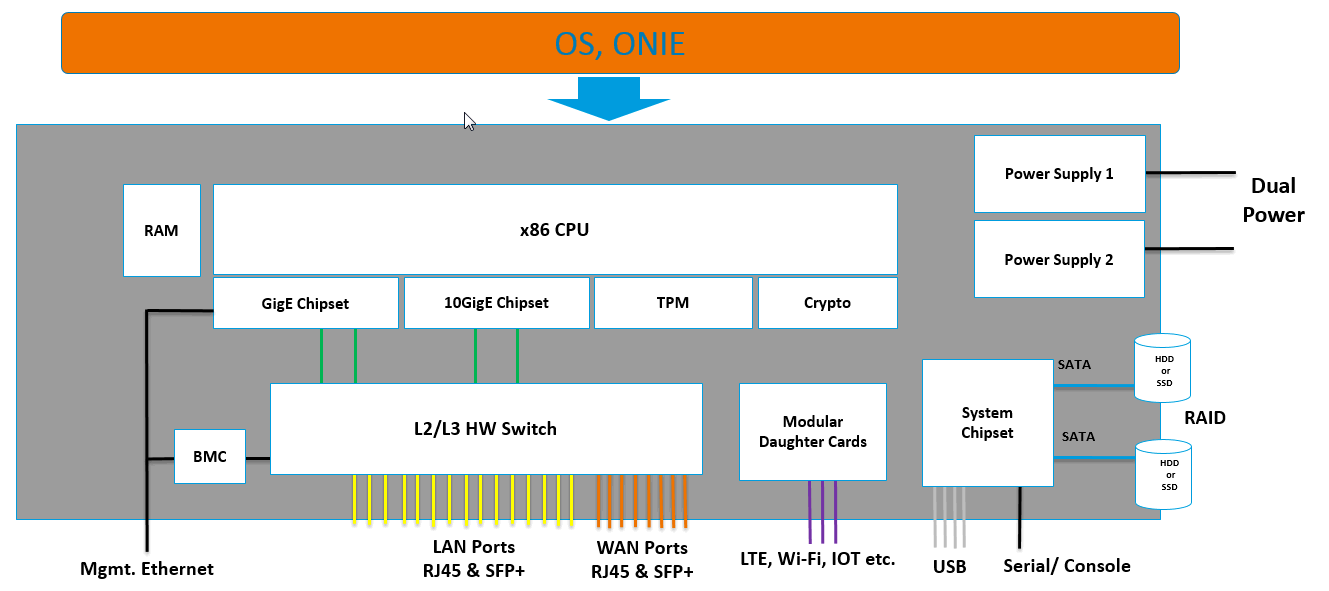 Figure 1 – System Block diagramFunction Component Selection ConsiderationsThis section of the document presents the different functional components, their purpose, and the considerations taken into account when deciding which option to use.Compute FunctionCPUThe CPU is an x86 based CPU that is ultimately responsible for running all of the software functions on the box, including the Base Operating System, Hypervisor, VNF’s and also the Control Plane for the Ethernet Switch.Considerations for choice of CPU:Selection of a processor family that can scale from small to large CPE performance requirements (2 cores – 24 cores)Single socket vs Dual socket – performance impacts of using a dual socket system vs potential cost savings (ie, 2 6 core CPU’s is less expensive than a single 12 core CPU, but there is a performance cost)Virtualization Features (VT-x, VT-d, Hyperthreading, etc)SoC vs traditional CPUPerformanceCostFor this specification, we are recommending 2 families of Intel x86 processors: Intel Atom C3000 and Intel Xeon-D.The Intel Atom family is targeted for lower-end platforms and Xeon-D for higher end platforms. Co-ProcessorsSupport for co-processors for Encryption allows for offloading encryption from the main CPU, freeing the CPU to perform the higher value functions.The Atom and Xeon-D CPU families both have Intel Quickassist (QAT) built-in to the SoC.MemoryMemory is relatively straight forward.  The memory architecture & type is largely defined by the choice of CPU.  The amount of memory should be flexible and sized per the requirements of customer.  We recommend always using ECC memory due to the 24x7x365 nature of CPE devices and location in environments with higher levels of interference.StorageThe amount and type of storage can vary widely based on the use case and size of the customer site.  Storage should be modular and customizable per the customers requirements.We recommend the use of either redundant drives, or the use of recovery drive for cost optimized platforms.  The recovery drive is a separate storage device that contains a backup OS to assist in recovery operations or for temporary restoration of services.NetworkThere are several types of Network Interfaces, both internal and external.  Internally, the x86 Server part of the system will connect to the Ethernet Switch part of the system using Ethernet interfaces.  Externally, there will be several types of interfaces: WAN interfaces, LAN interfaces, Management interfaces.The x86 part of the system should have the following interfaces:2x 10Gbps internally connected to the Ethernet switch2x 1Gbps internally connected to the Ethernet switch1x 1Gbps internally connected to the BMCThe Ethernet Switch ports will be discussed later in this document.BMCThe system should have a Baseboard Management Controller (BMC) to allow for remote lights out management and console access.The most important requirement for the BMC is that it must be secure.  The BMC will be connected to WAN and/or Internet connections.As shown in the System Block Diagram, the BMC has 2 Ethernet connections:Shared external connection to Management Ethernet Port.  This connection is the primary method for connecting to the BMC, and functions much the same way as a BMC does today with a shared Ethernet Port between the BMC and the Host.Internal Connection to the Ethernet Switch.  This connection is an additional connection to the Ethernet Switch.  The purpose of this connection is to allow for multiple Network Paths to the BMC to allow for redundancy.  For example, the primary path to the BMC may be over a broadband Internet connection, and a backup path may be over an wireless LTE connection.Trusted Platform ModuleThe Trusted Platform Module is used for secure storage of keys and certificates in a hardware chip, and is an integral part of creating a Secure Boot environment so that the device cannot be easily taken over, such as by booting from a USB drive.Serial ConsoleThe serial console is traditionally found on network equipment and serves as a last resort for troubleshooting or recovery.  With the presence of a BMC, the need for a serial console can be debated.  We believe the Serial console still serves a purpose with the presence of a BMC, most importantly when the BMC itself needs to be recovered (password recovery, changing IP address, etc), but it can also compliment the BMC in environments where a traditional serial console server is used for remote console access, or for field technicians to gain local access.Ethernet Switch FunctionSwitch chipsetThe choice of the Ethernet switching chipset should have the following considerations:Number of portsSpeed of portsRange of product family (small to large)Programming API (Open vs Closed)Feature set (L2, L3, L4+ capabilities)RJ45 PortsThe bulk of the interfaces will be externally facing RJ45 interfaces and will be used for both LAN (user facing) and WAN connections.LAN connections will range from 8 – 24 portsWAN connections will range from 2 – 4 portsSFP/SFP+ PortsSFP and SFP+ Ports will be used for multiple purposes:WAN connections (Both 10Gbps and 1Gbps)Downlinks to customers networkEast/West links between Open CPE platform devices when multiple are deployed to a siteSFP+ ports must be backward compatible to 1G SFP modules.Power over EthernetThe Ethernet ports should support Power over Ethernet to allow the attachment of Wifi AP’s, Telephones or other devices.  The PoE specification should be 802.3at at a minimum.  Internal Expansion ModuleThe Add-on Module slot allows for the addition of optional components such as LTE or Wifi, or other devices.The form factor should be a standard M.2 connector/board design.  M.2 provides support for PCI, SATA and USB interfaces to the host.Redundant Power SuppliesThe systems should have the option to support redundant power supplies, as well as the ability to detect and send a “dying gasp” or “last gasp” alarm when a power loss is detected.For cost reasons, lower end platforms may not have a redundant power supply.System SpecificationsThis section of the document outlines in more specific detail various models of the Open uCPE that AT&T is putting forth to the OCP Community.  The models range from “Micro” up to “Large” and vary based primarily on performance requirements.Common RequirementsHardware SizesMicroExtra SmallSmallMediumLargeOverview of SizesSoftware SupportThe Open CPE Network Compute Platform supports a base software package composed of the following components:BMC supportOpenBMC   Is there a desire for IPMI or a true BMC?ONIE Initialization and firmware updatesSwitch Abstraction Interface (SAI)Hardware independent switch programming APIOpen Network LinuxSee http://opennetlinux.org/ for latest supported version  (Is this feasible and appropriate?)Specification RequirementsEnvironmental placement requirements differ for the outdoors and indoors units. SafetyUL/ CanadaCB (Issued by TUV/RH)China CCCElectromagnetic CompatibilityGR-1089-COREFCC Title 47, Part 15, Subpart B Class AROHSRestriction of Hazardous Substances (6/6)Compliance with Environmental procedure 020499-00 primarily focused on Restriction of Hazardous Substances (ROHS Directive 2002/95/EC) and Waste and Electrical and Electronic Equipment (WEEE Directive 2002/96/EC)RevisionDateAuthorDescription1.04/26/2017Dustin GrantInitial Release2.08/30/2017Dustin GrantMajor update changing focus from exploratory questions/feedback to a more definitive specification of the range of devices proposed.SFP SupportThe devices should support the use of 3rd party SFP’s.The SFP+ ports should be backward compatible to SFP.LED Status IndicatorsThe device should have LED lights incorporated that show at a minimum the following:Power (for each power supply if multiple)System (Solid, Blinking)Alarm (Red, Amber)System Locator (Blue blinking)Link StatusLink SpeedLink DuplexNote: Link status may be represented by same LED through use of a Mode button.Phone Home Complete (Green, Blinking Green, Amber, Blinking Amber)The System, Alarm and Phone Home indicators need to be controlled via AT&T software.Factory ResetThe device should support a recessed Factory Reset button or sequence that will cause the system to revert to a startup configuration as if it came from the factory.Hardware SpecsCPU: Denverton 2 Core (Atom C3338)Memory: 4GB DDR4 ECCStorage: 32GB SSDLAN: 2 1GE RJ45 WAN: 2 1GE RJ45 & 2 SFP (Combo RJ45/SFP Ports)Host Mgmt: 1 GE RJ45USB: 2x Front, 2x Rear, 1x Internal horizontalSerial Console: 1LTE: Optional built-in module with externally accessible SIM and antennaWifi: Optional built-in module and antennaM2 Expansion slot: Additional M2 connector supporting up to 30x110mm card for future module support and antenna connectorBMC: OptionalTPM: Yes, TPM 2.0Power: Single power supply with Dying GaspHardware Form FactorThe Extra Small device should be a small form factor clamshell design with desktop mount as the default.  The ability to mount in a rack with a bracket kit or on a wall (with wall mount kit) is optional but preferred.Hardware SpecsCPU: Denverton 4 Core (Atom C3558)Memory: 8GB DDR4 ECCStorage: 64GB SSD, 16GB SSD (Recovery Drive)Switch Chip: Marvell 88E6190Internal Switch Ports: 2x 2.5GEExternal Switch Ports: 6x 1GE RJ45, 2x SFPPoE: 2 802.1at PoE+ portsHost Mgmt: 1 GE RJ45 (Shared with BMC)USB: 2x Front, 2x Rear, 1x Internal horizontalSerial Console: 1LTE: Optional built-in module with externally accessible SIM and antennaWifi: Optional built-in module and antennaM2 Expansion slot: Additional M2 connector supporting up to 30x110mm card for future module support and antenna connectorBMC: Yes, OpenBMCTPM: Yes, TPM 2.0Power: Single power supply with Dying GaspHardware Form FactorThe Extra Small+ device should be a small form factor clamshell design with desktop mount as the default.  The ability to mount in a rack with a bracket kit or on a wall (with wall mount kit) is optional but preferred.Hardware SpecsCPU: Xeon-D 4 Core Memory: 16GB DDR4 ECCStorage: 200GB SSD, 32GB SSD (Recovery Drive)Switch Chip: Broadcom Hurricane3 BCM56160Internal Switch Ports to Host: 4x 1GEExternal Switch Ports: 10x 1GE RJ45, 4x SFPPoE: 4 802.1at PoE+ portsHost Mgmt: 1 GE RJ45 (Shared with BMC)USB: 2x Front, 2x Rear, 1x Internal horizontalSerial Console: 1LTE: Optional built-in module with externally accessible SIM and antennaWifi: Optional built-in module and antennaM2 Expansion slot: Additional M2 connector supporting up to 30x110mm card for future module support and antenna connectorBMC: Yes, OpenBMCTPM: Yes, TPM 2.0Power: Dual Redundant with Dying GaspHardware Form FactorThe device should be a 1RU rackmount design.  Hardware SpecsCPU: Xeon-D 8 Core Memory: 32GB DDR4 ECCStorage: 400GB SSD, 64GB SSD (Recovery Drive)Switch Chip: Broadcom Hurricane3 BCM56160Internal Switch Ports to Host: 2x 10GE, 2x 1GEExternal Switch Ports: 10x 1GE RJ45, 2 SFP+, 2 SFPPoE: 4 802.1at PoE+ portsHost Mgmt: 1 GE RJ45 (Shared with BMC)USB: 2x Front, 2x Rear, 1x Internal horizontalSerial Console: 1LTE: Optional built-in module with externally accessible SIM and antennaWifi: Optional built-in module and antennaM2 Expansion slot: Additional M2 connector supporting up to 30x110mm card for future module support and antenna connectorBMC: Yes, OpenBMCTPM: Yes, TPM 2.0Power: Dual Redundant with Dying GaspHardware Form FactorThe device should be a 1RU rackmount design.  Hardware SpecsCPU: Xeon-D 16 Core Memory: 64GB DDR4 ECCStorage: 1x 100GB SSD, 2x 3TB 7200RPM HDDSwitch Chip: Broadcom Hurricane3 BCM56172 with 54998E 2.5G phy’sInternal Switch Ports to Host: 2x 10GE, 2x 1GEExternal Switch Ports: 18x 2.5GE RJ45, 8 SFP+PoE: 16 802.1at PoE+ portsHost Mgmt: 1 GE RJ45 (Shared with BMC)USB: 2x Front, 2x Rear, 1x Internal horizontalSerial Console: 1LTE: Optional built-in module with externally accessible SIM and antennaWifi: Optional built-in module and antennaM2 Expansion slot: Additional M2 connector supporting up to 30x110mm card for future module support and antenna connectorBMC: Yes, OpenBMCTPM: Yes, TPM 2.0Power: Dual Redundant with Dying GaspHardware Form FactorThe device should be a 1RU or 2RU rackmount design.  MicroExtra SmallSmallMediumLargeCPU2C Atom4C Atom4C Xeon-D8C Xeon-D16C Xeon-DMemory4GB8GB16GB32GB64GBStorage32GB SSD16GB SSD64GB SSD32GB SSD200GB SSD64GB SSD400GB SSD100GB SSD2x 3TB HDDSwitch ChipNoneMarvellBroadcomBroadcomBroadcomInternal Switch PortsNone1x 2.5GE4x 1GE2x 10GE2x 1GE2x 10GE2x 1GEExternal Switch PortsNone6x 1GE RJ452x SFP10x 1GE RJ454x SFP10x 1GE RJ45, 2x SFP+2x SFP18x 2.5GE RJ45 8x SFP+PoE PortsNone2x 802.1at4x 802.1at4x 802.1at16x 802.1atHost External NIC’s4x 1GE RJ452x SFPNoneNoneNoneNoneHost Mgmt Port1x 1GE RJ451x 1GE RJ451x 1GE RJ451x 1GE RJ451x 1GE RJ45USB Ports5x USB 3.05x USB 3.05x USB 3.05x USB 3.05x USB 3.0Serial ConsoleYesYesYesYesYesLTEOptional ModuleOptional ModuleOptional ModuleOptional ModuleOptional ModuleWifiOptional ModuleOptional ModuleOptional ModuleOptional ModuleOptional ModuleM2 ExpansionYesYesYesYesYesBMCOptionalYesYesYesYesTPMYesYesYesYesYesPower SupplySingle, w/Dying GaspSingle, w/Dying GaspDual, w/Dying GaspDual, w/Dying GaspDual, w/Dying Gasp